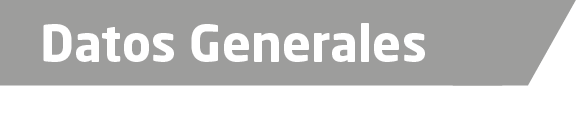 Nombre Andrés Durán SalazarGrado de Escolaridad Maestro en DerechoCédula Profesional (Licenciatura) 4671423Cédula profesional (Maestría) En trámiteTeléfono de Oficina 271 75 1 1088. Correo Electrónico aduran_salazar@hotmail.comDatos GeneralesFormación Académica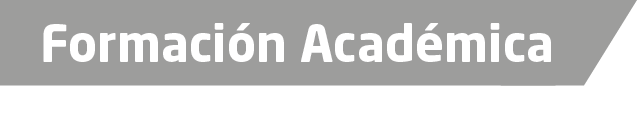 2001-2004Instituto de Estudios Avanzados de Oriente “Idea de Oriente” Estudios de Licenciatura en Derecho.2001Seminario de cultura y práctica Jurídica del nuevo Milenio, Idea de Oriente.2004Diplomado en Derecho Procesal Civil y Criminal, Idea de Oriente2013Taller de Argumentación Jurídica con Perspectiva de Género en la Procuración de Justicia, Universidad Veracruzana2014Curso Proceso Penal Acusatorio, Academia Regional de Seguridad Publica del Centro de Tlalnepantla de Baz, Estado de México.2015Foro de El Juicio Oral en Veracruz: Una nueva forma de hacer Justicia, Alianza Estatal de la CWAG2013-2015Maestría en Procuración de Justicia, Administración de Justicia y Litigación Oral, Universidad del Valle de México - Campus Boca del Rio, VeracruzTrayectoria Profesional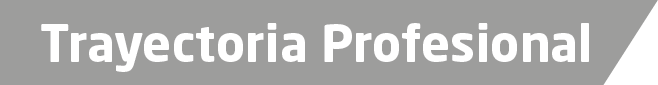 2004-2012Titular de Despacho Jurídico Duran Y Asociados2008-2010Asesor Jurídico de Sindicato de Trabajadores y Empleados al Servicio del Municipio de Orizaba2011Director en la UPAV de la Licenciatura en Derecho, Municipio de Zongolica, Ver;2012 hasta Noviembre 2012Oficial Secretario Adscrito a la Agencia del Ministerio Investigadora de Huatusco, Ver.2012-2015Agente del Ministerio Público Adscrito a los Juzgados 3° y 4° de Primera Instancia en el Distrito Judicial de Orizaba, Veracruz.2015 hasta Noviembre 2015Agente del Ministerio Público Adscrito al Juzgados 5° de Primera Instancia en Veracruz, Veracruz2015-2016 hasta Marzo 2016Fiscal Adscrito al Juzgados 3° de Primera Instancia en el Distrito Judicial de Coatzacoalcos, Veracruz2016 a la FechaFiscal de la Agencia del Ministerio Público Adscrita a los Juzgados 1° y 3° de Primera Instancia del XIV Distrito Judicial de Córdoba, Veracruz.s de Conocimiento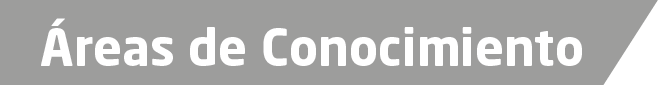 Derecho ConstitucionalDerecho LaboralDerecho MercantilDerecho CivilDerecho PenalDerecho Administrativo